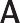 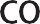 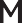 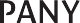 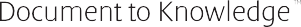 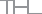 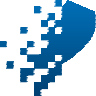 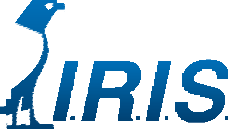 IRIScan™ Book 5PDF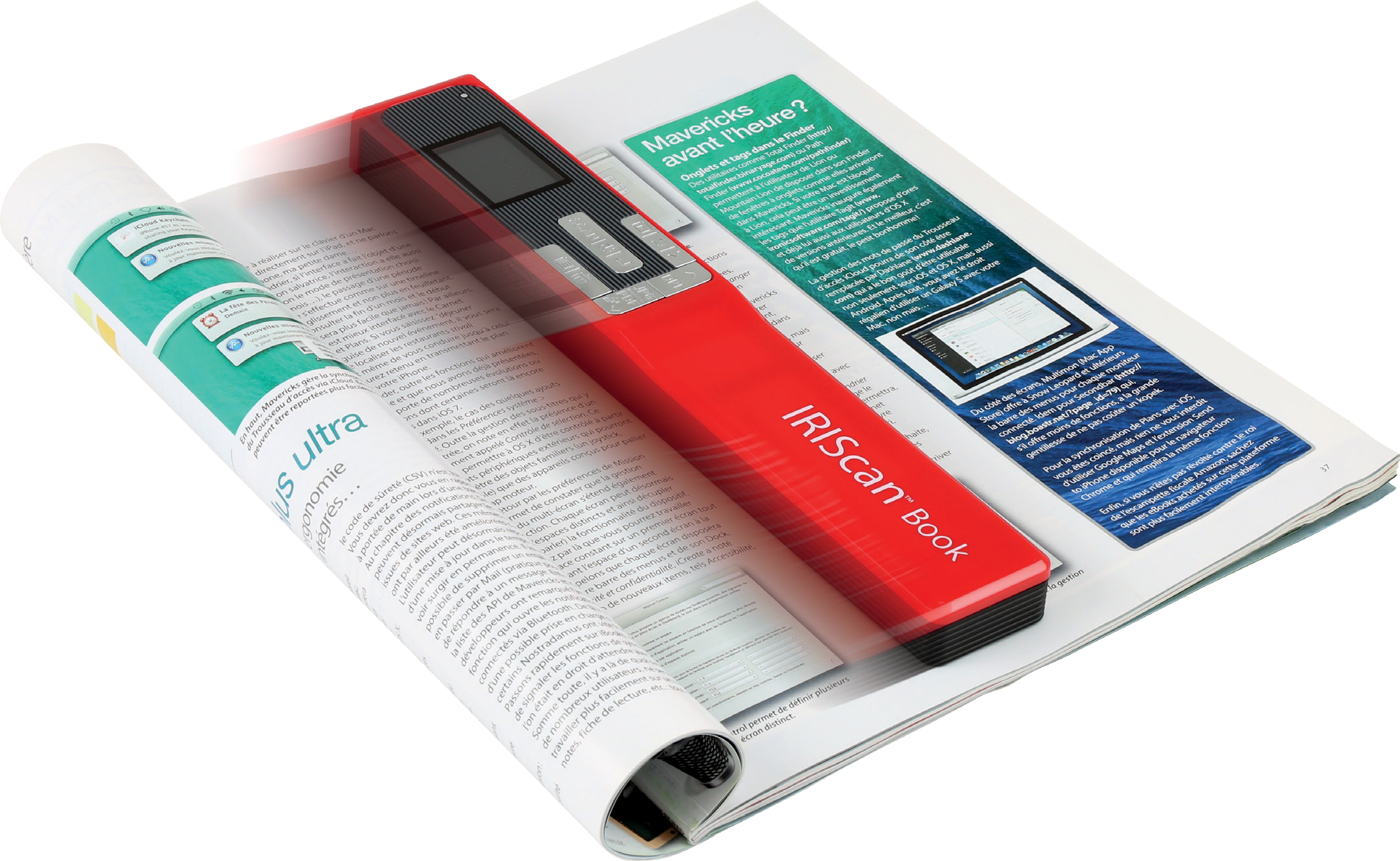 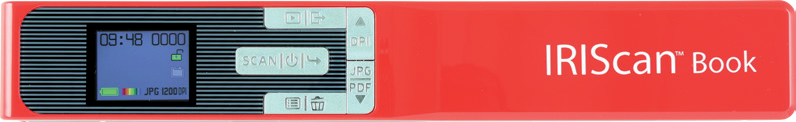 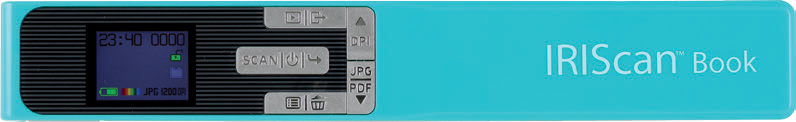 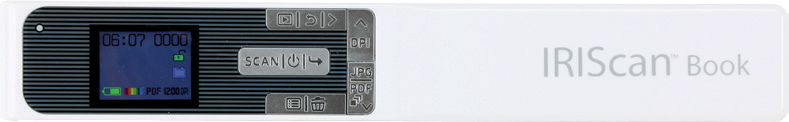 pre Windows® a Mac®	Prenosný skener a softvér OCR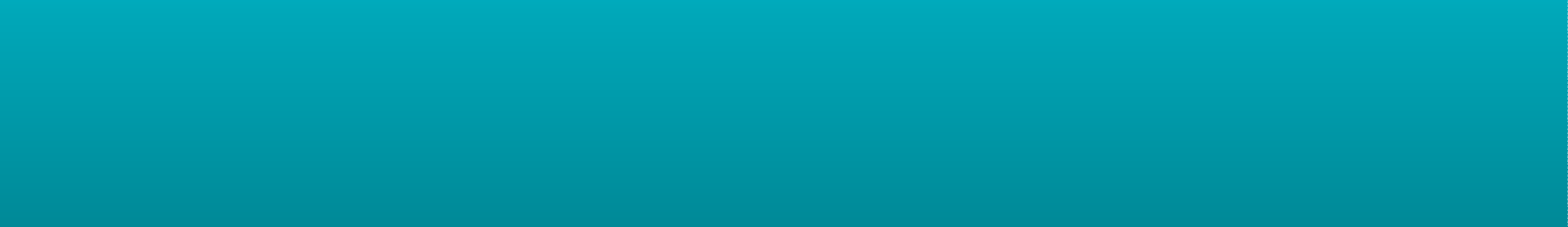 ObsahPríprava skeneraVloženie pamäťovej karty microSD (súčasť balenia)Vložte kartu microSD opatrne do slotu, pokým nezaklapne.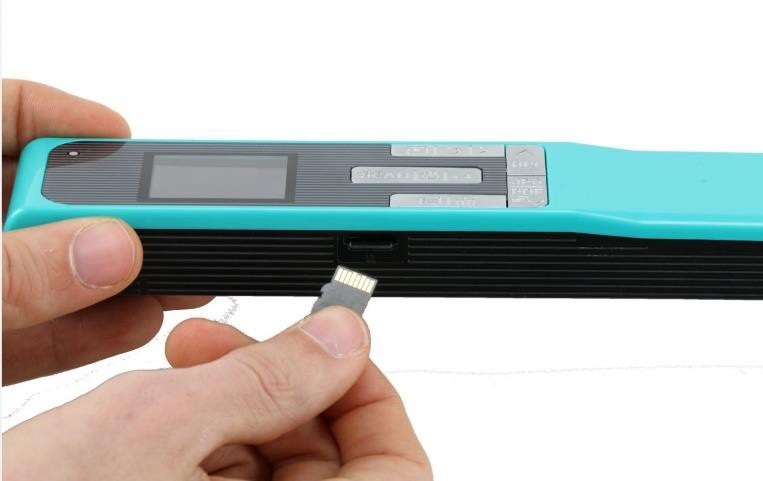 Poznámka: V PC so systémom Windows je možné IRIScan Book 5 použiť aj bez pamäťovej karty microSD pomocou softvéru InstantResult™. Pozrite sekciu 8 Skenovanie, úprava a prevod obrázkov na upraviteľný text pomocou aplikácie InstantResult™ (iba pre Windows).Tlačidlá a prehľad nastaveniaPrehľad tlačidiel skenera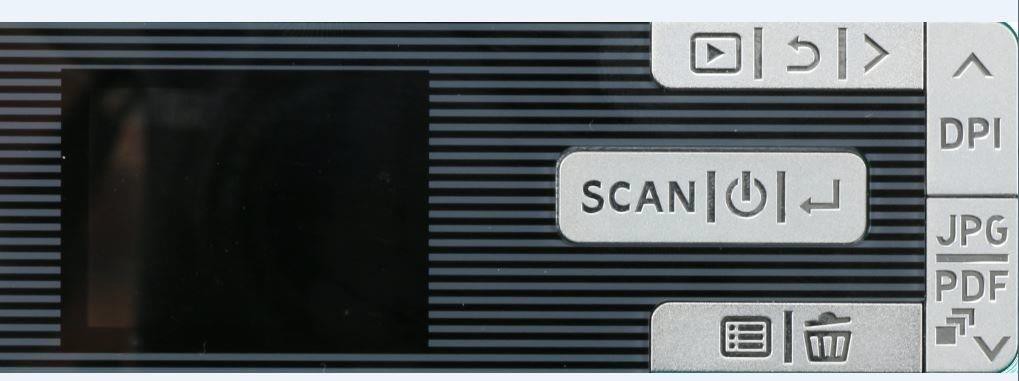 Prehľad nastavenia skenera.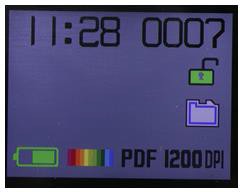 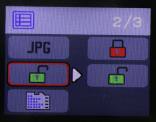 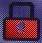 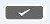 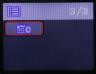 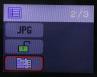 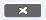 7Voľby nastavenia skeneraPoznámka: Pred vstupom do nastavenia skenera sa uistite, že je karta microSD vložená do slotu.Nastavenie skeneraPrístup k nastaveniu skenera:Zapnite skener stlačením tlačidla Scan/Power/Enter na 2 sekundy. Displej sa rozsvieti.Nastavenie skenera je k dispozícii prostredníctvomtlačidiel Hore/DPI, JPG/PDF/Multi-PDF/Dole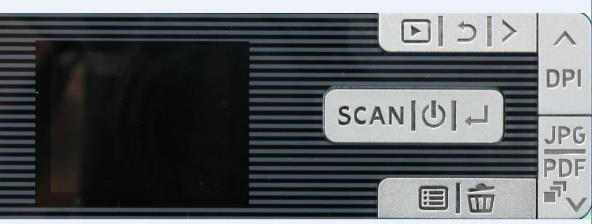 a/alebotlačidla hlavnej ponuky Menu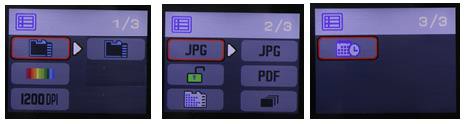 Úpravy nastaveniaMožnosti hlavnej ponukyZmena rozlíšenia a výstupného formátu súboru pomocou tlačidielOpakovaným stlačením zodpovedajúcich tlačidiel vyberte požadovanú voľbu. Zmena sa vždy zobrazuje na displeji.Zmena nastavenia v hlavnej ponukeStlačte tlačidlo Menu.Prechádzajte skupinami nastavení pomocou tlačidiel Hore/DPI a JPG/PDF/Multi-PDF/Dole a stlačením tlačidla Scan/Power/Enter.Na potvrdenie voľby stlačte znovu tlačidlo Scan/Power/Enter.Na návrat späť k displeju stlačte tlačidlo Menu.9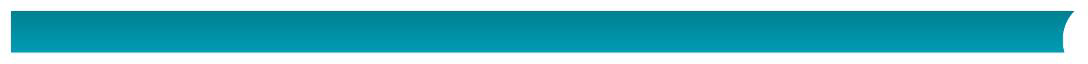 Skenovanie dokumentovZapnite skener stlačením tlačidla Scan/Power/Enter na 2 sekundy.Umiestnite skener v hornej časti strany, ktorú chcete skenovať.Raz stlačte tlačidlo Scan/Power/Enter. Nápis Scan sa zobrazí na displeji.Posúvajte skener pomaly a rovnomerne po strane.Tip: Zatiaľ čo skenujete, držte dokument pevne jednou rukou.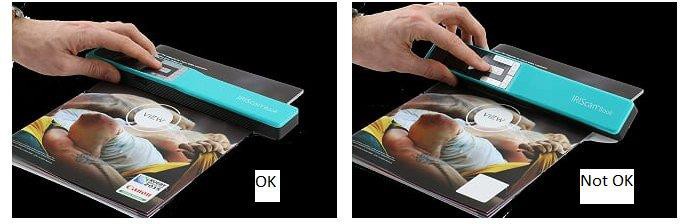 Keď ste sa dostali na koniec strany, stlačte znovu tlačidlo Scan/Power/Enter na ukončenie skenovania.Poznámka: V prípade, že dôjde k chybe pri skenovaní – napríklad keď skenujete príliš rýchlo alebo nerovnomerne – na displeji sa zobrazí slovo ERROR (chyba). Pomoc nájdete v sekcii Informácie pre riešenie problémov.Vytvorenie viacstranového súboru PDFStlačte tlačidlo JPG/PDF/Multi-PDF/Dole a držte stlačené, pokým sa na displeji nezobrazí viacstranový formát PDF.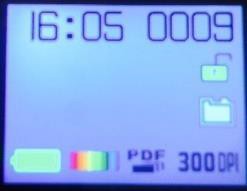 Stlačte tlačidlo Scan/Power/Enter.Naskenujte stranu.Stlačte znovu tlačidlo Scan/Power/Enter na ukončenie skenovania.Opakujte kroky 2 – 4 pre všetky ďalšie strany, ktoré chcete pridať do vášho viacstranového PDF. Počet naskenovaných obrázkov vo viacstranovom PDF sa zobrazí na displeji vedľa nápisu Scan.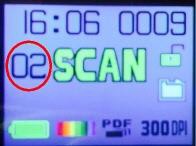 Po ukončení skenovania ukončite režim viacstranového PDF stlačením tlačidla JPG/PDF/ Multi- PDF/Dole a držte stlačené, pokým sa nezobrazí režim JPG alebo PDF.Na niekoľko sekúnd sa zobrazí rýchla ukážka dokumentu.11Tip pre skenovanie:Keď skenujete malú hrubú knihu, môže sa stať, že priestor na skenovanie je príliš úzky a nebudete schopní naskenovať celý obsah textu.Aby ste vyriešili tento problém, umiestnite skener v dolnej časti strany a otočte ho obrátene. Všimnite si, že pravý okraj skenera je menší než ten ľavý.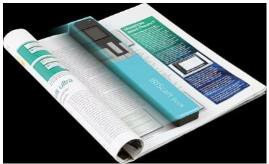 Kontrola naskenovaných dokumentovStlačte tlačidlo záznamu Playback.Pomocou šípok Hore/DPI a JPG/PDF/Multi-PDF/Dole vyhľadajte naskenovaný obrázok, ktorý si želáte skontrolovať.Stlačte tlačidlo Scan/Power/Enter na potvrdenie voľby a priblížte naskenovaný obrázok.Na prezeranie priblížených obrázkov použite šípky Hore/DPI a JPG/PDF/Multi-PDF/Dole apravé tlačidlo.Všimnite si, že každým stlačením tlačidla Scan/Power/Enter zvýšite úroveň priblíženia (až 8×).Na návrat späť do hlavnej ponuky stlačte tlačidlo Scan/Power/Enter.Skenovanie dokumentov pri použití micro USB káblaSkenovanie dokumentov je možné, aj keď je batéria skenera vybitá a vy ju nabíjate pomocou micro USB kábla.Keď pripojíte micro USB kábel k svojmu počítaču, skener prejde do režimu PC.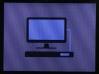 Spustenie procesu skenovania:Stlačte tlačidlo Menu.Stlačte tlačidlo Scan/Power/Enter.Použite šípky Hore/DPI a JPG/PDF/Multi-PDF/Dole a zvoľte voľbu SD card.12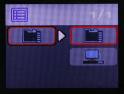 Stlačte tlačidlo Scan/Power/Enter.Stlačte tlačidlo Scan/Power/Enter a začnite skenovať.Po dokončení skenovania stlačte tlačidlo Scan/Power/Enter znovu.Prenos naskenovaných dokumentov do PCPreniesť naskenované dokumenty do PC môžete dvoma spôsobmi: použitím micro USB kábla alebo použitím adaptéra pamäťovej karty microSD.5.1 Prenos pomocou priloženého micro USB kábla (Windows a Mac OS)Zapnite IRIScan Book 5.Pripojte priložený micro USB kábel k IRIScan Book 5 a k svojmu PC.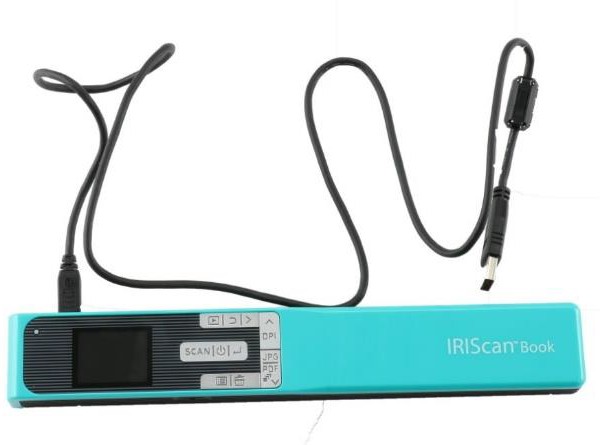 Pamäť karty obsahujúca vaše dokumenty sa zobrazí v PC.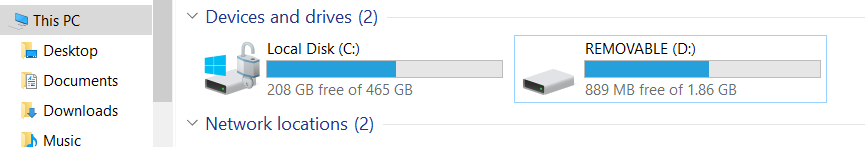 Príklad zobrazenia v systéme WindowsOtvorte úložisko vašej pamäťovej karty a presuňte dokumenty do PC. Dokumenty sú uložené v priečinku DCIM\100Media prenosného disku.Prenos pomocou adaptéra pamäťovej karty microSD (Windows, Mac OS a Tablet)Zatlačením karty microSD ju odistite a potom vyberte zo slotu.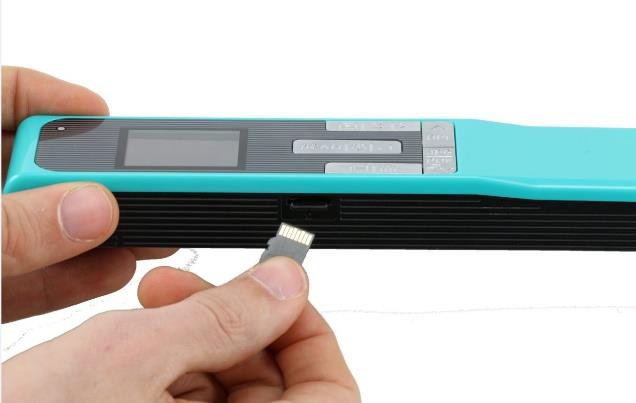 Vložte ju do priloženého adaptéra pre pamäťové karty microSD.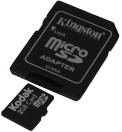 Vložte adaptér do slotu pre SD karty v PC. Ak nemôžete použiť adaptér kariet microSD, môžete ho pripojiť k svojmu zariadeniu prostredníctvom čítačky pamäťových kariet (nie je súčasťou balenia).Pamäť karty obsahujúca vaše dokumenty sa zobrazí vo vašom zariadení.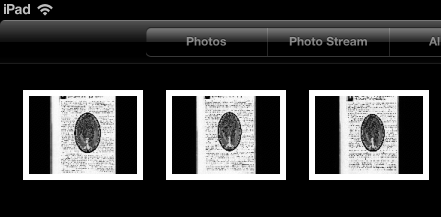 Príklad zobrazenia v systéme iOSOtvorte úložisko vašej pamäťovej karty a presuňte dokumenty do svojho zariadenia. Dokumenty sú uložené v priečinku DCIM\100Media prenosného disku.Po tom, čo ste presunuli dokumenty do PC so systémom Windows alebo Mac, je možné ich spracovať pomocou softvéru Readiris™ Pro.Informácie o tom, ako spracovať dokumenty pomocou softvéru Readiris Pro, si prečítajte v kompletných používateľských príručkách na lokalite .www.irislink.com/supportSkenovanie, úprava a prevod snímok do upraviteľného textu pomocou aplikácie InstantResult ™(iba pre Windows)S aplikáciou InstantResult ™ môžete IRIScan Book 5 použiť aj bez pamäťovej karty microSD. Stačí ho jednoducho pripojiť k počítaču so systémom Windows pomocou priloženého micro USB kábla.Predovšetkým môžetepreviesť naskenované dokumenty do upraviteľného textu;vykonávať editáciu ako otáčanie obrázka, orezanie atď.;ukladať ich ako needitovateľné (obrázkové súbory) alebo editovateľné súbory (Word, PDF atď.).6.1 Inštalácia aplikácie InstantResultOtvorte internetový prehľadávač a prejdite na adresu. http://www.irislink.com/startPosúvajte sa nadol a vyhľadajte sekciu IRIScan Book 5.Kliknutím na možnosť Download (Stiahnuť) si stiahnite softvér.Prejdite do priečinka, kam ste si softvér stiahli, a spustite inštalačný súbor.Kliknite na možnosť InstantResult a postupujte podľa inštrukcií.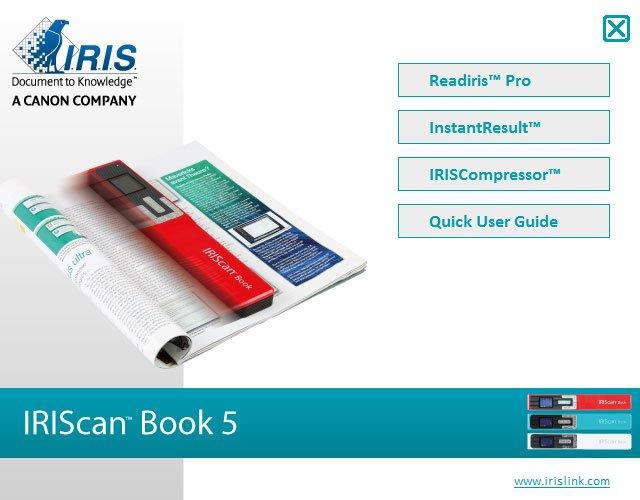 Kliknutím na možnosť Finish (Ukončiť) dokončite inštaláciu.Používanie aplikácie InstantResult na skenovaniePripojte IRIScan Book 5 k PC so systémom Windows pomocou priloženého micro USB kábla.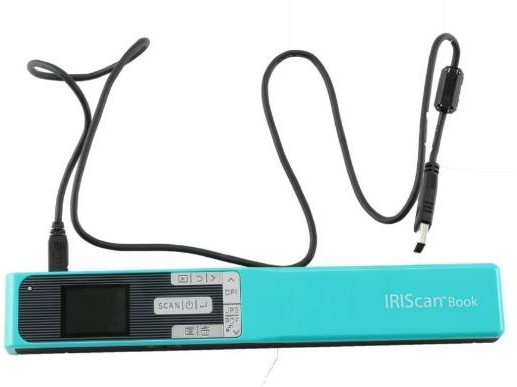 Stlačením tlačidla Scan/Power/Enter na 2 sekundy zapnite skener. Uistite sa, že je na displeji zobrazená nasledujúca ikona: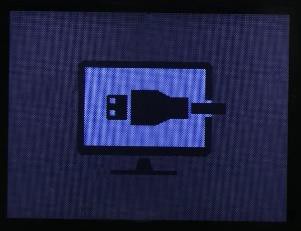 Spustite aplikáciu InstantResult z ponuky Štart v systéme Windows.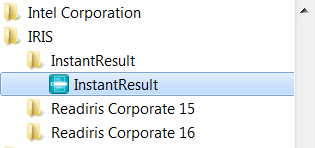 Umiestnite skener v hornej časti dokumentu určeného na skenovanie.Stlačte raz tlačidlo Scan/Power/Enter. Na displeji sa zobrazí nápis Scan.Posúvajte skener pomaly a rovnomerne po strane.Naskenovaná snímka sa okamžite zobrazí na obrazovke v okne aplikácie InstantResult.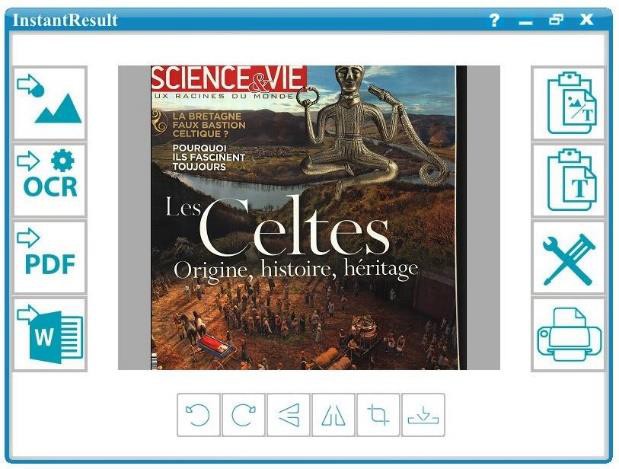 Až sa dostanete na koniec strany, stlačte znovu tlačidlo Scan/Power/Enter na ukončenie skenovania.Používanie aplikácie InstantResult na prevod naskenovaných súborov do upraviteľného textuSkôr ako začnete skenovať dokument, vyberte jazyk jeho textu.Kliknite na tlačidlo Settings (Nastavenie).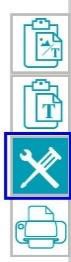 Kliknite na záložku OCRVyberte jazyk(y) pre rozpoznanie textu (môžete vybrať až 8 jazykov).Kliknite na tlačidlo OK.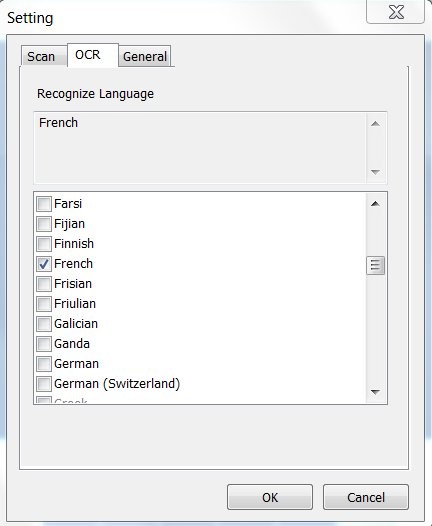 Pri skenovaní dokumentov postupujte podľa krokov 4 – 7 zo sekcie Používanie aplikácie InstantResult na skenovanie.Používanie aplikácie InstantResult na úpravu naskenovaných súborovUpravte obrázkový súbor, ktorý ste práve naskenovali, pomocou editovacej nástrojovej lišty.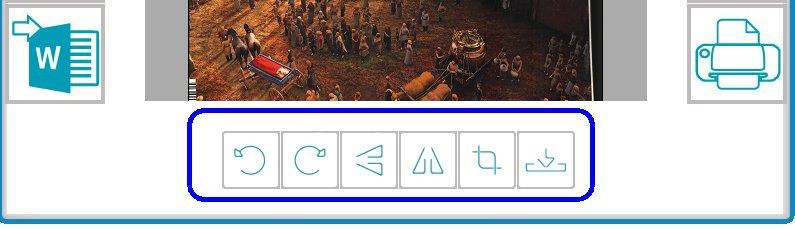 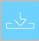 Kliknutím na tlačidlo	načítajte existujúce obrázkové súbory (.TIF, .TIFF, .JPG, .JPEG, .BMP, .PNG, .J2K,.J2C).Poznámka: Viacstranové súbory a súbory PDF táto funkcia nepodporuje.19Používanie aplikácie InstantResult na uloženie (rozpoznaných) naskenovaných súborov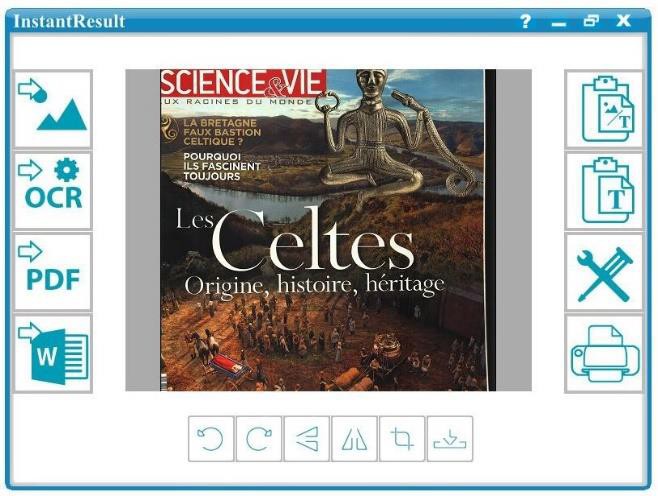 Uložiť naskenovanú snímku ako obrázkový súbor .JPG alebo .BMP.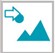 Kopírovať oba dokumenty a rozpoznaný text z naskenovanej snímky do schránky.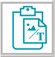 Potom ich môžete vložiť inam.Uložiť rozpoznanú naskenovanú snímku ako súbor .DOCX, .PDF, .XLSX alebo .TXT .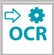 Uložiť rozpoznanú naskenovanú snímku ako súbor .PDF.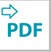 Uložiť rozpoznanú naskenovanú snímku ako súbor .DOCX.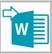 Kopírovať iba rozpoznaný text z naskenovanej snímky do schránky. Potom ho môžete vložiť inam.Prístup k nastaveniu skenovania a rozpoznania (OCR). Tlač naskenovaných snímok.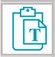 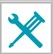 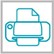 Po tom, čo ste presunuli dokumenty do PC so systémom Windows alebo Macu, môžete ich ďalej spracovať pomocou softvéru Readiris Pro.Informácie o tom, ako spracovať dokumenty pomocou softvéru Readiris Pro , si prečítajte v kompletnej používateľskej príručke na lokalite www.irislink.com/supportTechnické informácieMinimálne systémové požiadavky pre Windows PCMinimálne systémové požiadavky pre Mac OSŠpecifikácia skeneraInformácie pre riešenie problémovZákonné oznámenieISB5_pko_20170221_04Autorské právaAutorské práva © 2012 – 2017 I.R.I.S. Všetky práva vyhradené.I.R.I.S. vlastní práva na všetku dokumentáciu týkajúcu sa zariadenia IRIScan Book.vlastní práva na všetku dokumentáciu týkajúcu sa zariadenia IRISNotes.Všetky informácie zahrnuté v tomto dokumente sú majetkom spoločnosti I.R.I.S. Jeho obsah sa môže zmeniť bez predchádzajúceho upozornenia a nepredstavuje záväzok zo strany spoločnosti I.R.I.S. Softvér popísaný v tomto dokumente je poskytovaný na základe licenčnej zmluvy, ktorá stanovuje podmienky používania tohto produktu. Tento softvér sa môže používať alebo kopírovať iba v súlade s podmienkami tejto dohody. Žiadna časť tejto publikácie sa nesmie reprodukovať, ďalej šíriť, ukladať vo vyhľadávacom systéme alebo prekladať do iného jazyka bez predchádzajúceho písomného súhlasu spoločnosti I.R.I.S.Táto dokumentácia používa fiktívne názvy ako príklady; odkazy fyzických osôb, spoločností alebo organizácií sú iba náhodné.Ochranné známkyLogo IRIScan Book a IRIScan Book sú ochrannými známkami spoločnosti Image Recognition Integrated Systems S.A. Technológia OCR od spoločnosti I.R.I.S.Technológia AutoFormat a jazykové technológie od spoločnosti I.R.I.S.Windows je registrovaná ochranná známka spoločnosti Microsoft Corporation v Spojených štátoch amerických a ďalších krajinách.Všetky ostatné produkty zmienené v tomto dokumente sú ochrannými známkami alebo registrovanými ochrannými známkami príslušných vlastníkov.PatentyZariadenie IRIScan Book je patentovo chránené. Pozrite poznámku k vydaniu, kde nájdete viac informácií.Splnenie podmienokPredpisy RoHS a WEEETento výrobok je v súlade so smernicami RoHS Európskeho parlamentu a Rady o obmedzení používania niektorých nebezpečných látok v elektrických a elektronických zariadeniach (2011/65/EÚ) a so smernicou o odpade z elektrických a elektronických zariadení (WEEE) (2012/19/EÚ).Vyhlásenie FCC o rušení rádiových frekvenciíToto zariadenie bolo testované a zistilo sa, že je v súlade s limitmi pre digitálne zariadenia triedy B, podľa časti 15c smernice FCC. Tieto limity sú navrhnuté tak, aby poskytovali primeranú ochranu proti rušeniu frekvencií v obytných priestoroch. Toto zariadenie vytvára, používa a môže vyžarovať vysokofrekvenčnú energiu. Ak nie je nainštalované a nepoužíva sa v súlade s návodom na obsluhu, môže spôsobovať nežiaduce rušenie rádiovej komunikácie. Neexistuje však žiadna záruka, že k rušeniu nedôjde aj pri správnej inštalácii. Ak toto zariadenie spôsobuje rušenie rozhlasového alebo televízneho príjmu, čo je možné zistiť vypnutím prístroja a opätovným zapnutím, používateľ by sa mal pokúsiť regulovať toto rušenie pomocou jedného alebo viacerých z nasledujúcich opatrení:Presmerujte alebo premiestnite prijímaciu anténu.Zväčšite vzdialenosť medzi zariadením a prijímačom.Pripojte zariadenie do zásuvky v inom okruhu, než ku ktorému je pripojený prijímač.Obráťte sa na predajcu alebo skúseného rádio-/TV technika so žiadosťou o pomoc.Toto zariadenie bolo certifikované v súlade s limitmi pre výpočtové zariadenia triedy B, podľa predpisov FCC. Aby sa zachovala zhoda s predpismi FCC, musia byť v tomto zariadení použité tienené káble. Pri prevádzke s neschváleným vybavením alebo netienenými káblami je viac pravdepodobné, že dôjde k rušeniu príjmu rozhlasového a televízneho vysielania. Upozorňujeme používateľa, že zmeny a úpravy na zariadení bez súhlasu výrobcu môžu spôsobiť stratu oprávnenia používateľa prevádzkovať toto zariadenie. Toto zariadenie je v súlade s časťou 15c predpisov FCC. Prevádzka je podmienená splnením dvoch nasledujúcich podmienok: (1) Toto zariadenie nesmie spôsobovať škodlivé rušenie, (2) toto zariadenie musí akceptovať akékoľvek vonkajšie rušenie vrátane rušenia, ktoré môže spôsobiť nežiaducu prevádzku.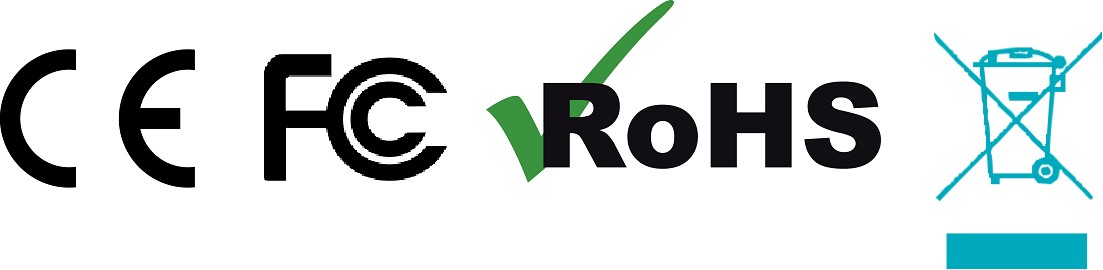 25TlačidloNázov tlačidla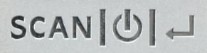 Skenovanie/Power/Enter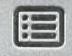 Menu (Hlavná ponuka)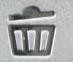 Odstrániť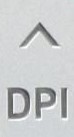 Hore/DPI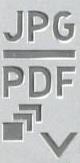 JPG/PDF/Multi-PDF/Dole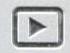 Prehrávanie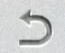 Späť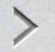 DopravaIkony/Voľby hlavnej ponukyNastaveniePopis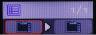 Pamäťová karta microSDPrenos naskenovaných dokumentov pomocou priloženej pamäťovej karty microSD.Môžete ich preniesť taktiež pomocou priloženého micro USB kábla.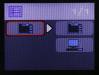 Režim PCRežim PC je k dispozícii iba pri pripojení micro USB kábla k počítaču.Pozrite sekciu Skenovanie dokumentov pri použití micro USB kábla.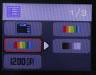 Výber farby na displejiFarbyFarebnáČiernobielaSkenovanie obrázkov farebne alebo čiernobielo (rôzne úrovne sivej).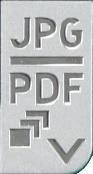 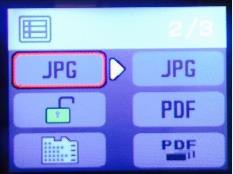 Tlačidlo a voľba výstupného formátu na displeji.Výstupný formát skenovaného súboruJPGPDFViacstranové PDFUkladanie snímok ako obrázkové súbory JPG, súbory PDF alebo viacstranové PDF súbory.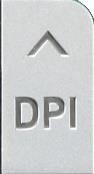 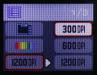 Rozlíšenie300 DPI600 DPI1200 DPISkenovanie obrázkov v rozlíšení 300, 600 alebo 1200 DPI.300 DPI je ideálne, ak chcete previesť svoje obrázky do upraviteľného textu na PC pomocou softvéru InstantResult.Operačný systémWindows 10, 8, 7 (nie je nutná inštalácia ovládača)CPU1 GHz procesor alebo novšíRAM2 GBVoľné miesto napevnom disku1 GBHardvér1 voľný USB portOperačný systémMac OS Yosemite 10.10, El Capitan 10.11 a Sierra 10.12 (nie je nutná inštalácia ovládača)CPU1 GHz procesor alebo novšíRAM2 GBVoľné miesto na pevnomdisku1 GBHardvér1 voľný USB portSnímač obrazuA4 Color Contact Image SensorA4 Color Contact Image SensorA4 Color Contact Image SensorA4 Color Contact Image SensorRozlíšenie300 dpi (štandardný), 600 dpi, 1200 dpi300 dpi (štandardný), 600 dpi, 1200 dpi300 dpi (štandardný), 600 dpi, 1200 dpi300 dpi (štandardný), 600 dpi, 1200 dpiMaximálna rýchlosť skenovania+- 3 sekundy na A4 300 dpi farebne+- 3 sekundy na A4 300 dpi farebne+- 3 sekundy na A4 300 dpi farebne+- 3 sekundy na A4 300 dpi farebneKapacita (v prípade pamäťovej karty 2 GBmicroSD )*Celkový počet naskenovaných dokumentov sa môže líšiť v závislosti od zložitosti obsahu.300 dpi600 dpi1200 dpiKapacita (v prípade pamäťovej karty 2 GBmicroSD )*Celkový počet naskenovaných dokumentov sa môže líšiť v závislosti od zložitosti obsahu.Farebný1600600190Kapacita (v prípade pamäťovej karty 2 GBmicroSD )*Celkový počet naskenovaných dokumentov sa môže líšiť v závislosti od zložitosti obsahu.Mono2000800190Kapacita (v prípade pamäťovej karty 2 GBmicroSD )*Celkový počet naskenovaných dokumentov sa môže líšiť v závislosti od zložitosti obsahu.Šírka skenovania216mm216mm216mm216mmDĺžka skenovania1200 mm1200 mm1200 mm1200 mmFormát súboruJPG / PDF / viacstranové PDFJPG / PDF / viacstranové PDFJPG / PDF / viacstranové PDFJPG / PDF / viacstranové PDFZobrazovací panelFarebný 1,5" LCD displejFarebný 1,5" LCD displejFarebný 1,5" LCD displejFarebný 1,5" LCD displejUSB PortVysokorýchlostné USB 2.0Vysokorýchlostné USB 2.0Vysokorýchlostné USB 2.0Vysokorýchlostné USB 2.0Externá pamäťPamäťová karta MicroSD (TF Card) do 32 GBPamäťová karta MicroSD (TF Card) do 32 GBPamäťová karta MicroSD (TF Card) do 32 GBPamäťová karta MicroSD (TF Card) do 32 GBIntegrovaná batériaLi-iON (800 mA)Li-iON (800 mA)Li-iON (800 mA)Li-iON (800 mA)CertifikáciaPre zariadenie: CE/LVD/EMC/RoHS/FCC/MIC Japan Radio lawPre batériu Lithium-iON: CE/38.3/FCC/UL/IEC62133Pre zariadenie: CE/LVD/EMC/RoHS/FCC/MIC Japan Radio lawPre batériu Lithium-iON: CE/38.3/FCC/UL/IEC62133Pre zariadenie: CE/LVD/EMC/RoHS/FCC/MIC Japan Radio lawPre batériu Lithium-iON: CE/38.3/FCC/UL/IEC62133Pre zariadenie: CE/LVD/EMC/RoHS/FCC/MIC Japan Radio lawPre batériu Lithium-iON: CE/38.3/FCC/UL/IEC62133ProblémPríčinaRiešenieNemôžem zapnúť skener.Málo nabitá alebo vybitá batéria.Pripojte skener k PC.Nabite skener pomocou externého nabíjacieho adaptéra.Snímky po naskenovaní nie je možné uložiť.Nie je vložená pamäťová karta microSD v slote prepamäťové karty.Pamäťová karta microSD je plná.Vložte pamäťovú kartu microSD do slotu pre pamäťové karty.Presuňte snímky z karty microSD do PC s cieľom uvoľniť miesto v úložisku karty.Formátovanie karty a zmazanie jej obsahu:Stlačením tlačidla Scan/Power/Enter na 2 sekundy zapnite skener.Stlačte tlačidlo Menu.Vo 2/3 skupiny možností vyberte možnosť formátovania SD karty  a vymažte obsah microSD karty.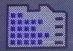 Moje PC nerozpozná skener, keď ho pripojím.Zlyhanie pripojenia.Uistite sa, že oba konce USB kábla sú bezpečne pripojené.Použite iba micro USB kábel, ktorý je súčasťou balenia.Skener vytvára rozmazané snímky.Šošovka skenera je pravdepodobne zašpinená.Vyčistite šošovku jemnou suchou handričkou.Pri skenovaní dokumentu sa zobrazil nápis ERROR (chyba).Pri skenovaní dokumentov posúvate skenerom príliš rýchlo.Stlačte tlačidlo Scan/Power/Enter a naskenujte dokument znovu, rovnomerne a pomaly.Všetky tlačidlá skenera sú zablokované.Režim viacstranového PDF.Stlačte tlačidlo JPG/PDF/Multi-PDF/Dole,pokým sa nezobrazí režim JPG alebo PDF.